PRESSINBJUDAN   2014-11-14På Ostkakans dag den 14 november 
firar vi Orkla Foods Sveriges 
storsatsning i Frödinge!Fredagen den 14 november firar vi Ostkakans dag. Och vart bättre att göra det än i ostkakans vagga? Dessutom har vi flera anledningar att fira; Orkla Foods Sveriges investering i en ny produktionslinje är en välkommen satsning i vårt ostkakemecka Frödinge. I vårt mejeri i Frödinge bakar vi varje år XX ostkakor. Nu blir det ännu fler, men i lite mindre format. Orkla Foods Sveriges nya produktionslinje för portionsförpackad ostkaka har kört igång och under Ostkakans dag bjuder vi på visning (och ostkaka förstås)! Varmt välkommen att närvara!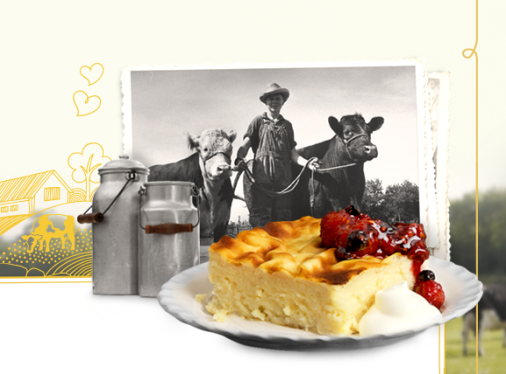 ProgramFredag 14 november kl. 11:30-14:00
Orkla Foods Sverige, Skolgatan 2, Frödinge10:00	Välkomstmingel med Frödinge ostkaka, 
grädde och sylt. Presentation av 
Orkla Foods Sverige, Frödinge och storsatsningen i vårt mejeri!10:30	Rundvandring i ostkakeproduktionen11:30	Frågestund och utdelning av Frödinge Ostkaka mellanmålAnmäl gärna ditt deltagande till presschef Eva Berglie (eva.berglie@orklafoods.se). 
För ytterligare information, kontakta:Eva Berglie, Presschef, Orkla Foods SverigeTel: 0708-99 19 37, e-post: eva.berglie@orklafoods.se	